Home Learning Week Commencing 8th June 2020MathsDay 1) Use short/long multiplication methods: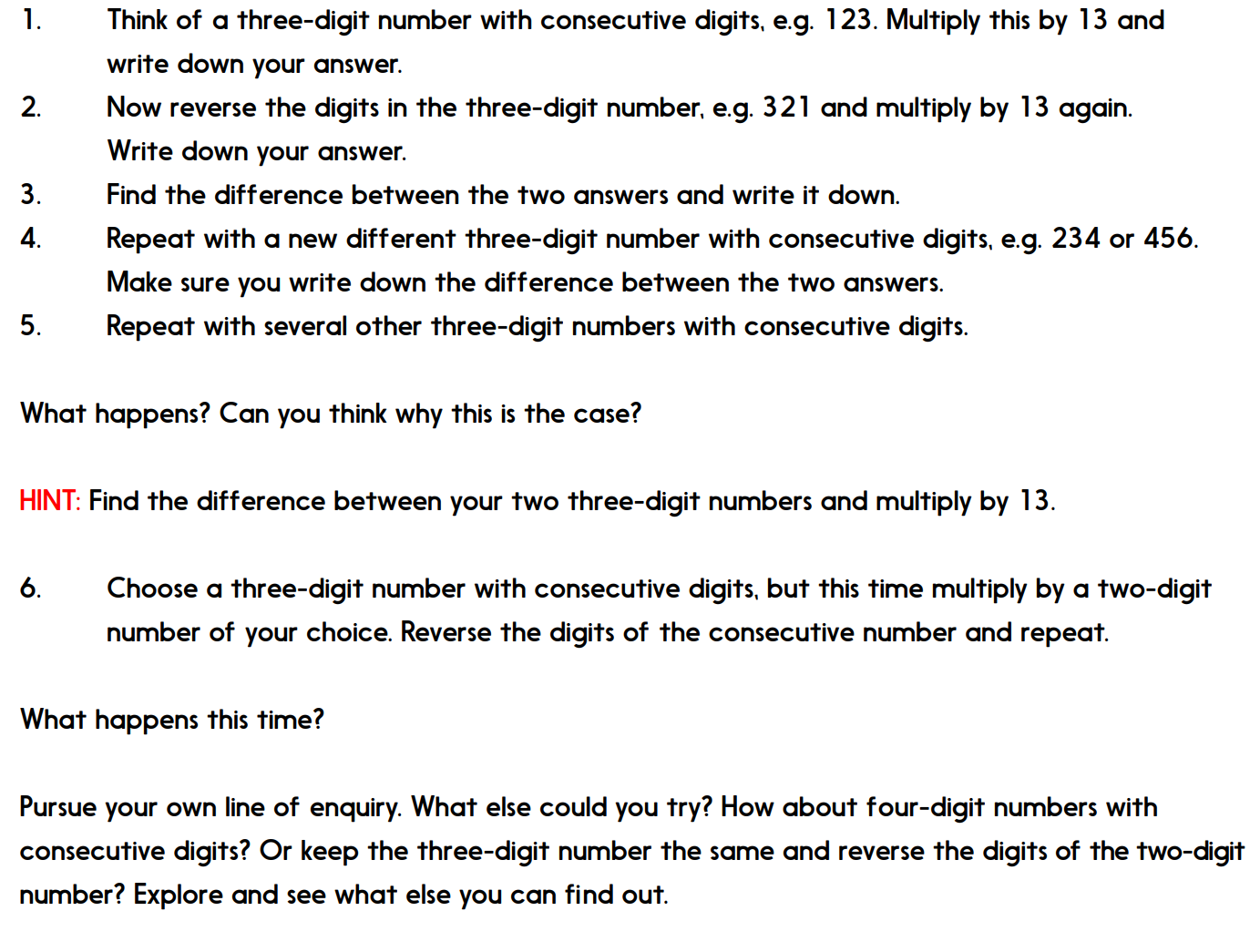 Day 2: Use short/long division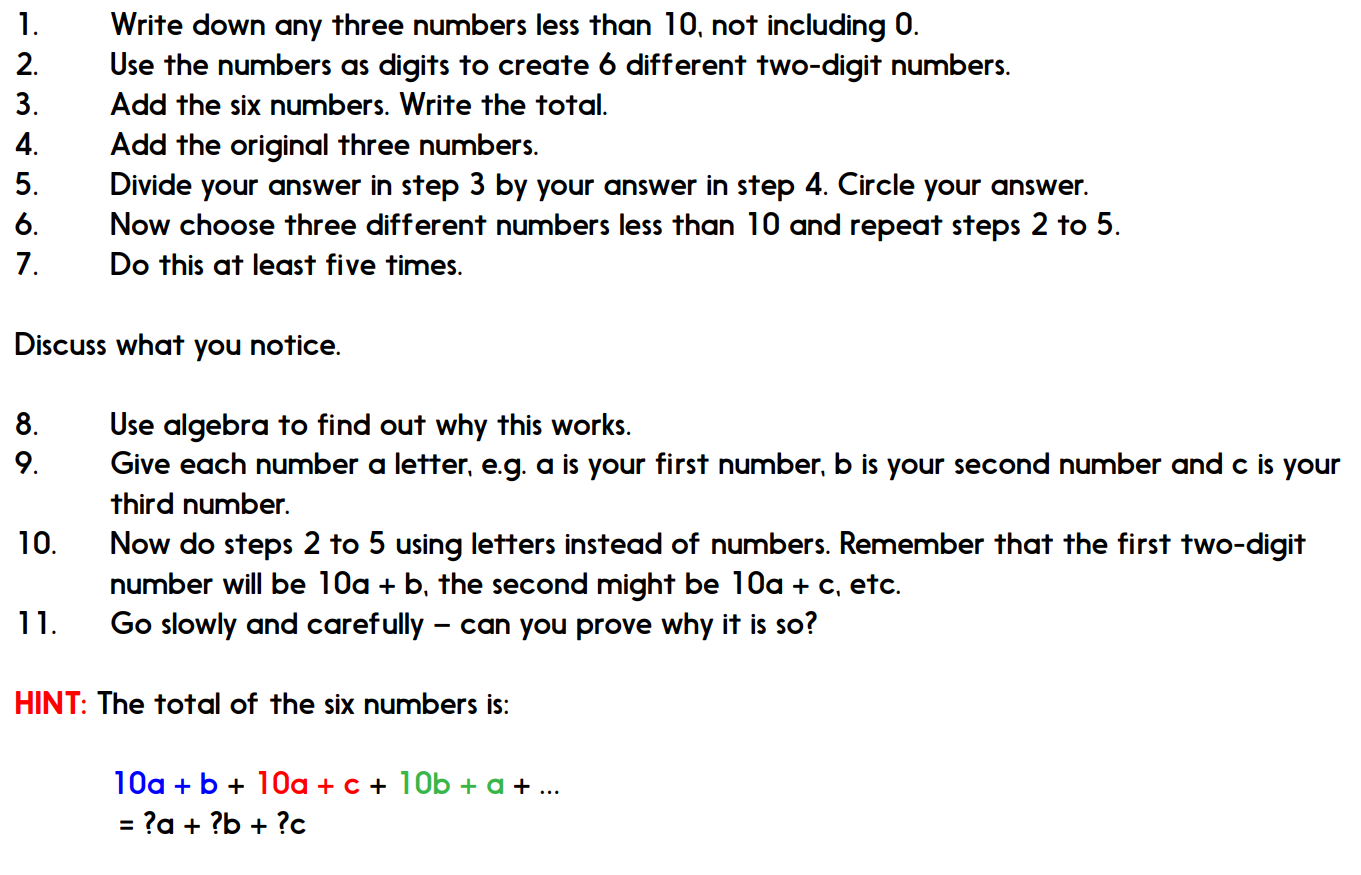 Day 3: BIDMAS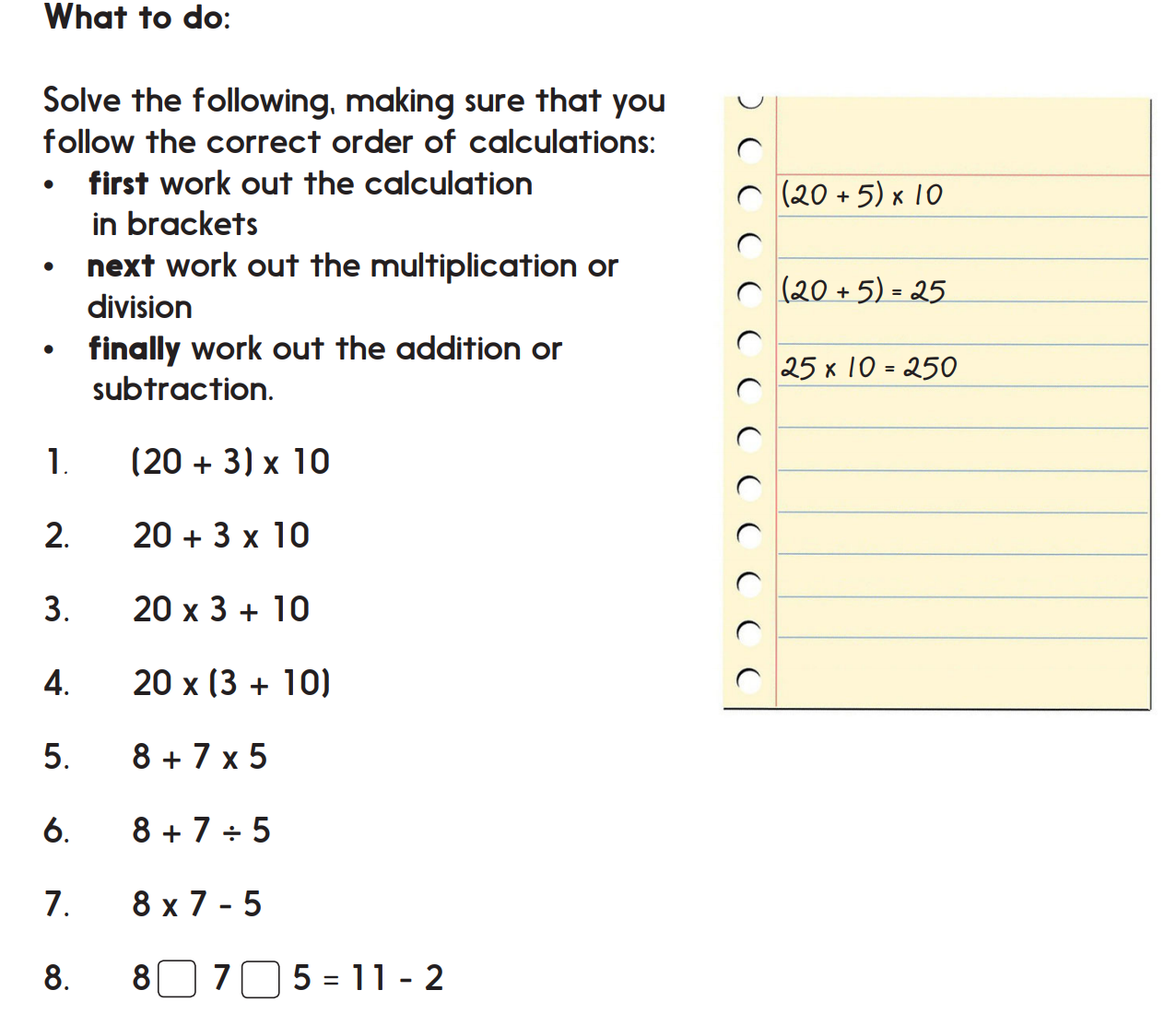 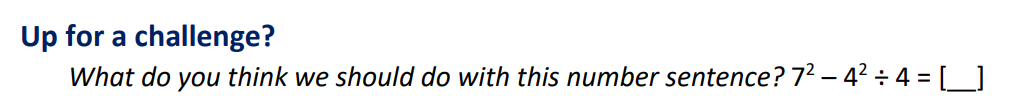 Day 4: Timetable Investigation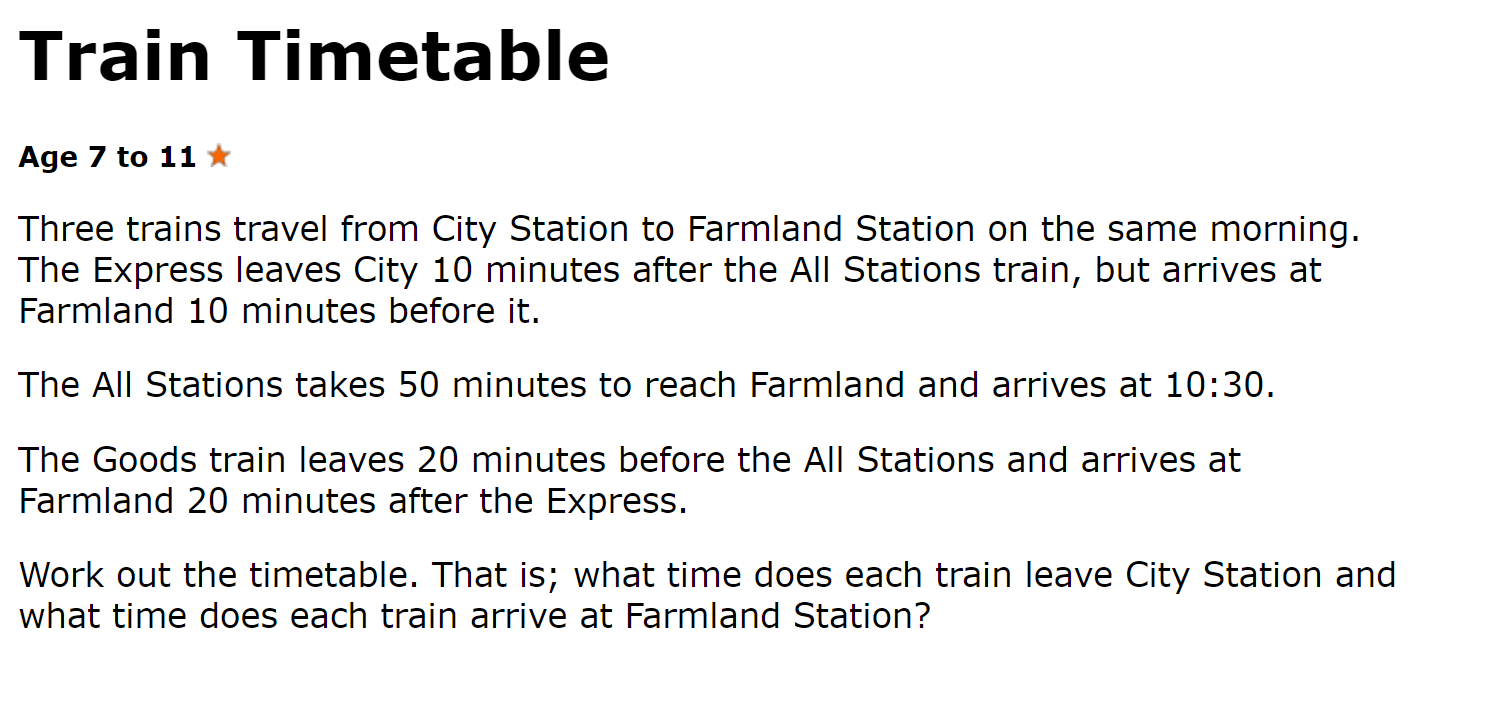 Day 5) Time investigation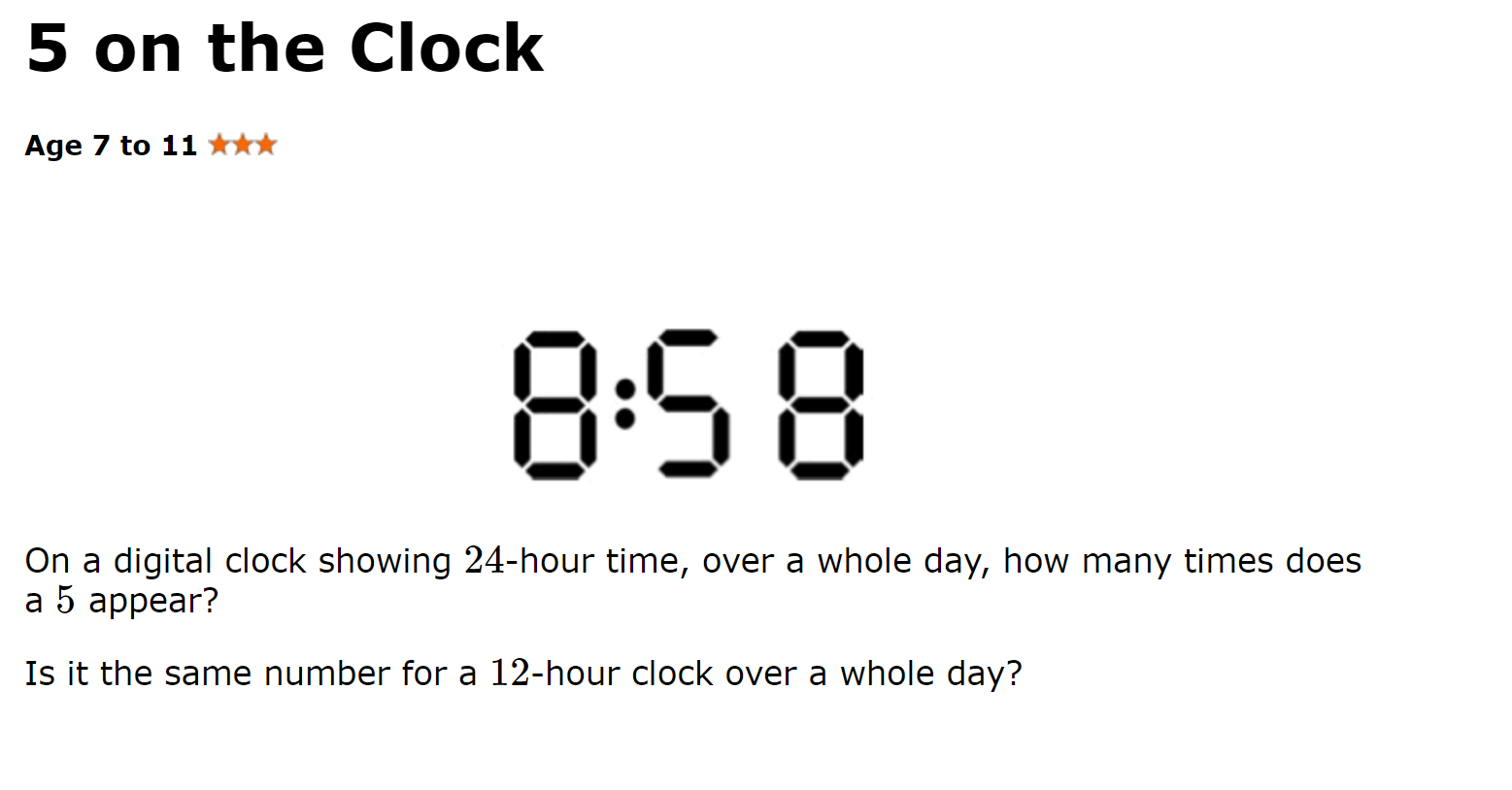 English Day 1) Write your own story using the Year 6 writing criteria and this picture. You can use this opening or create your own….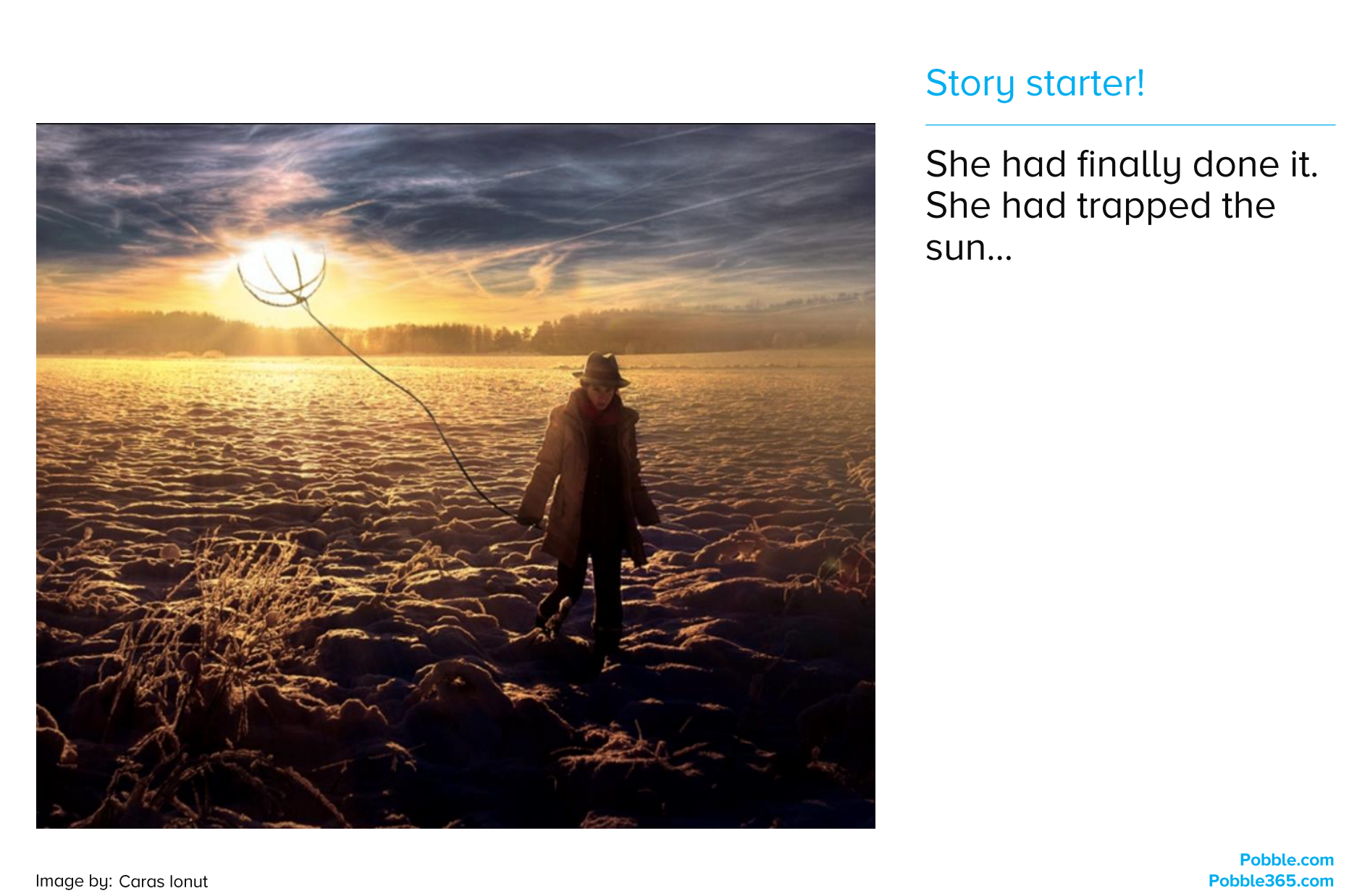 Day 2: Comprehension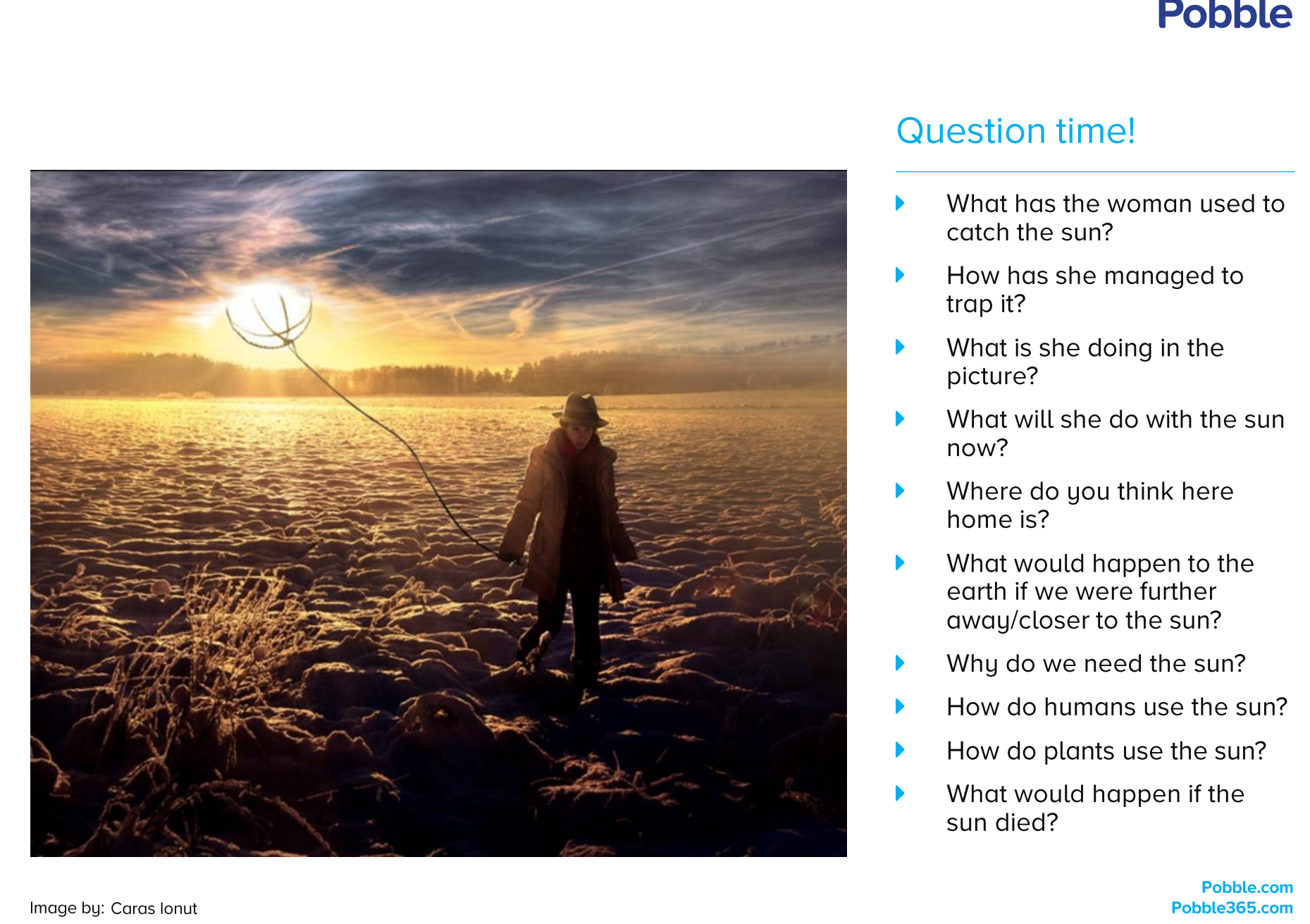 Day 3: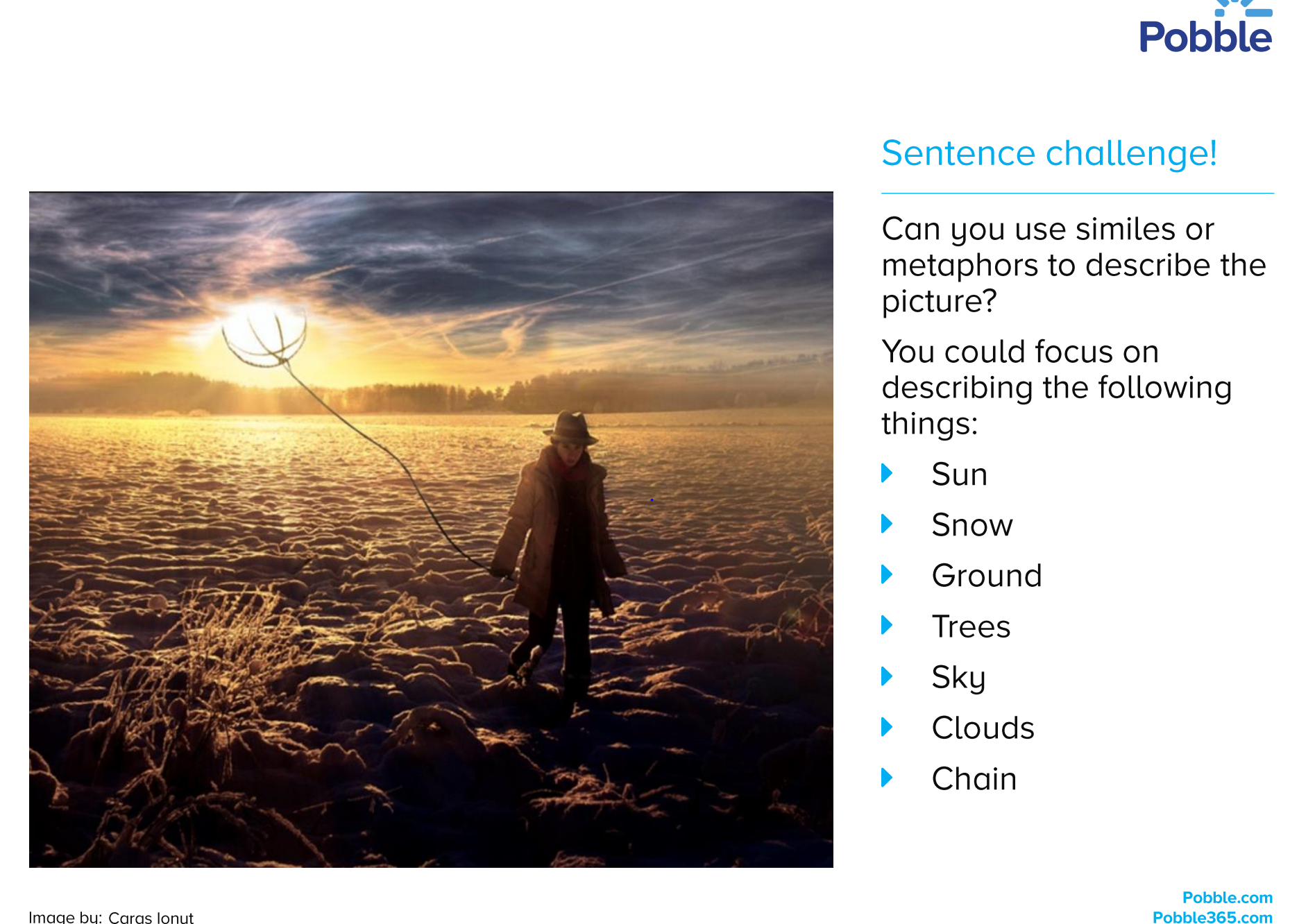 Day 4: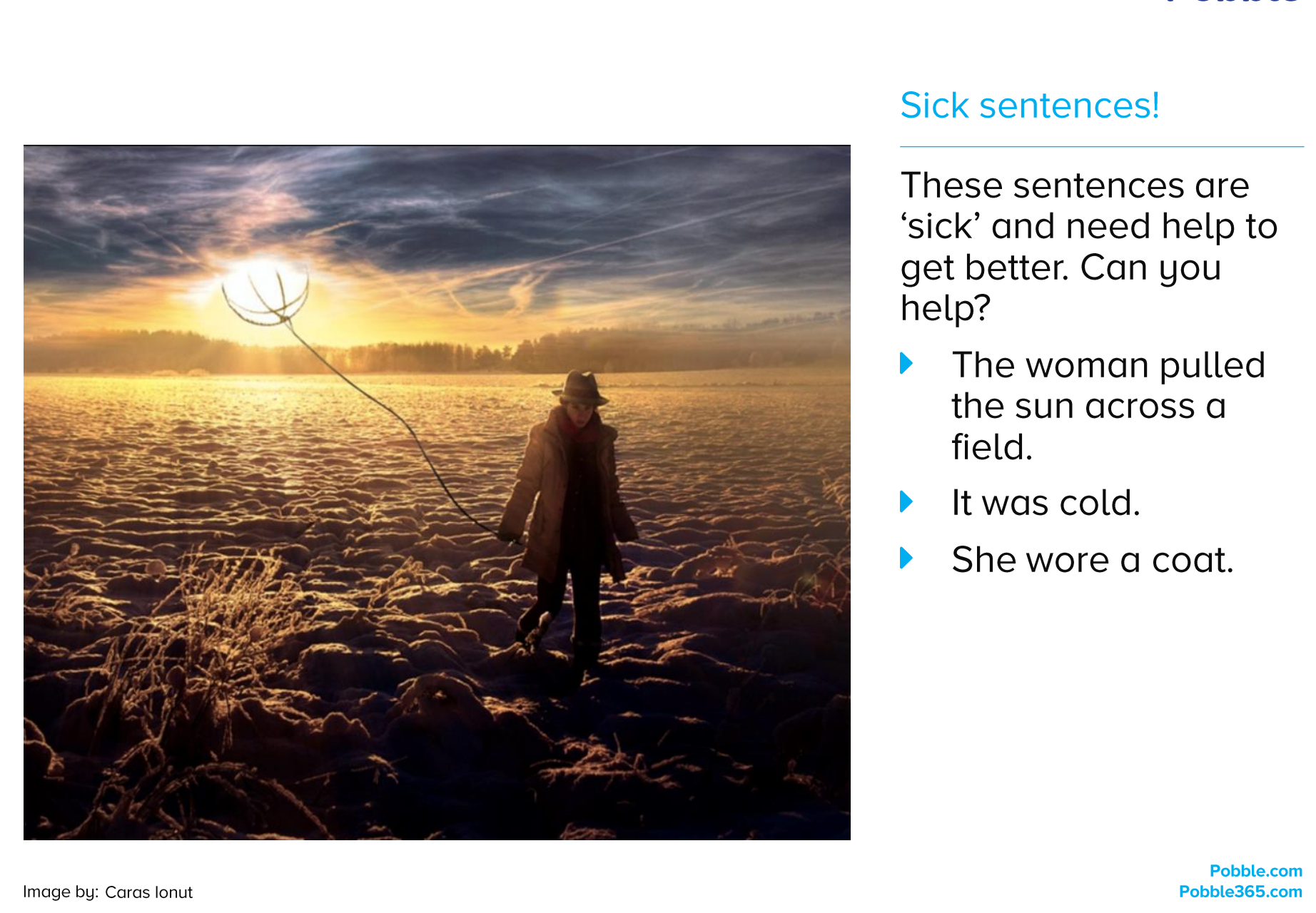 Day 5: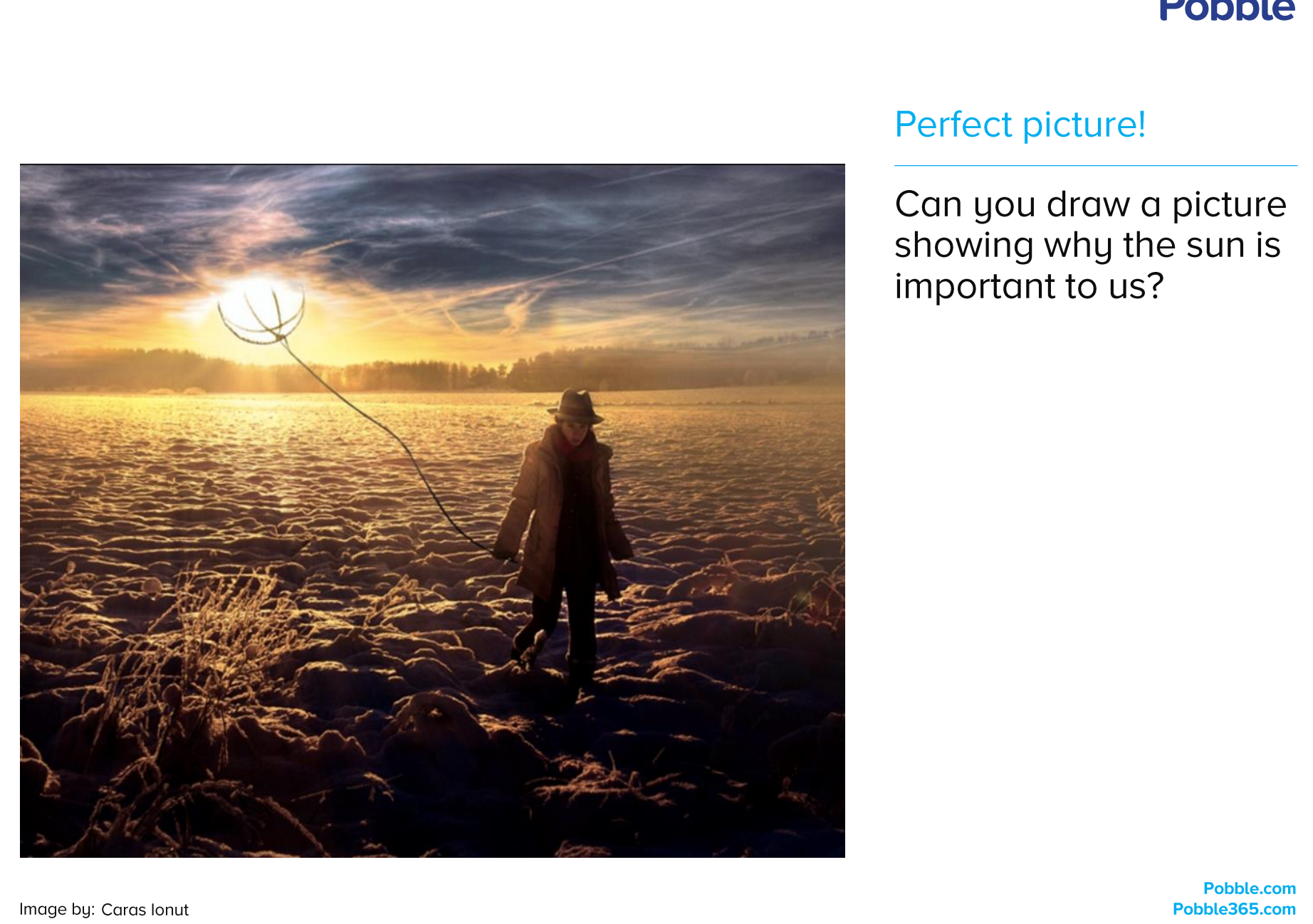 Science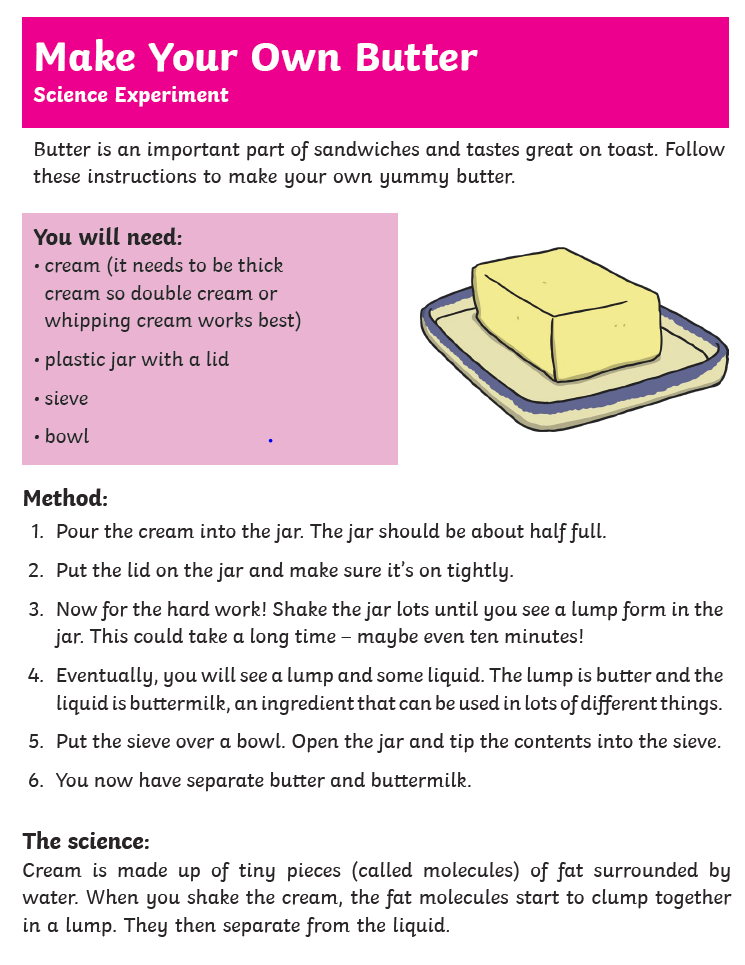 Topic Activity 1: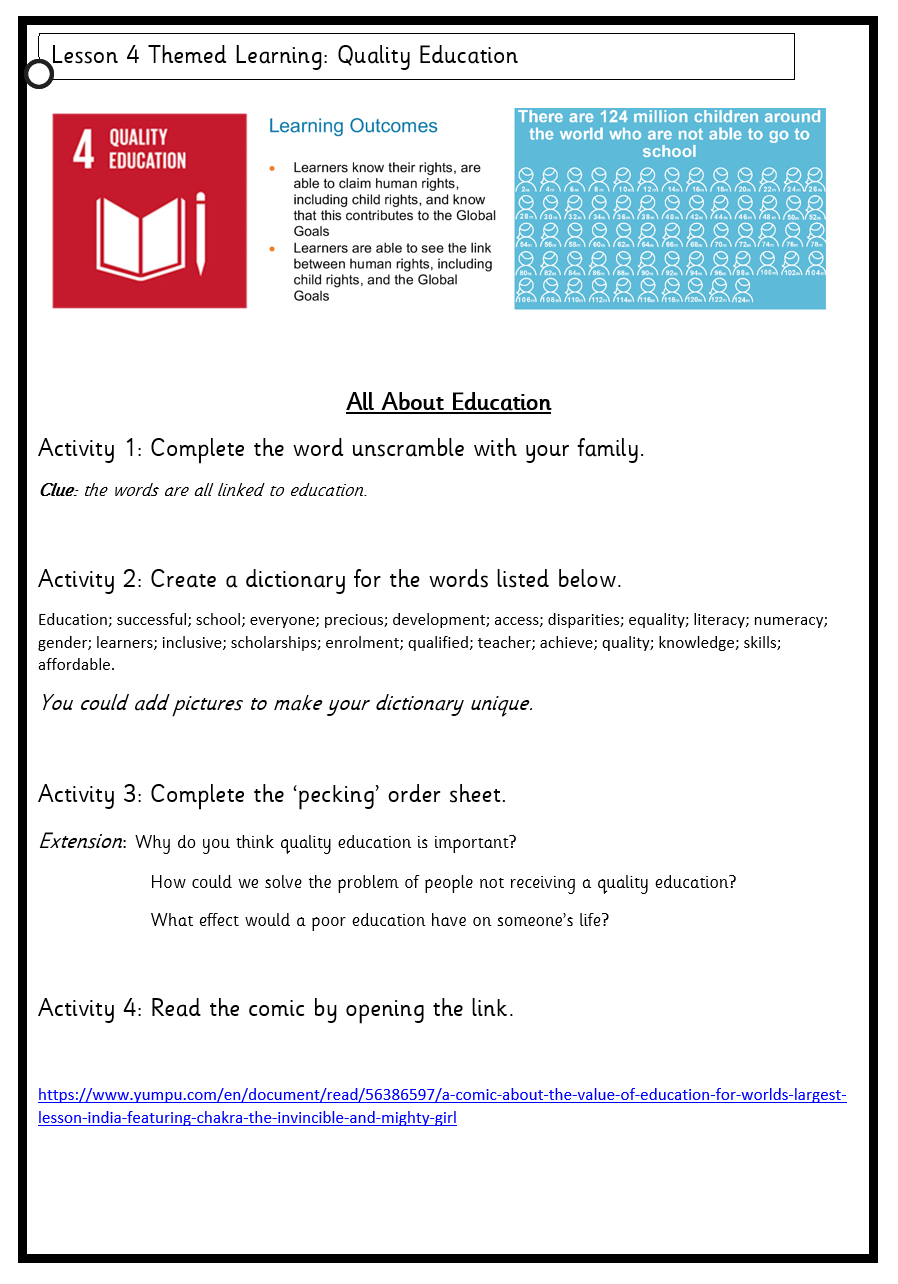 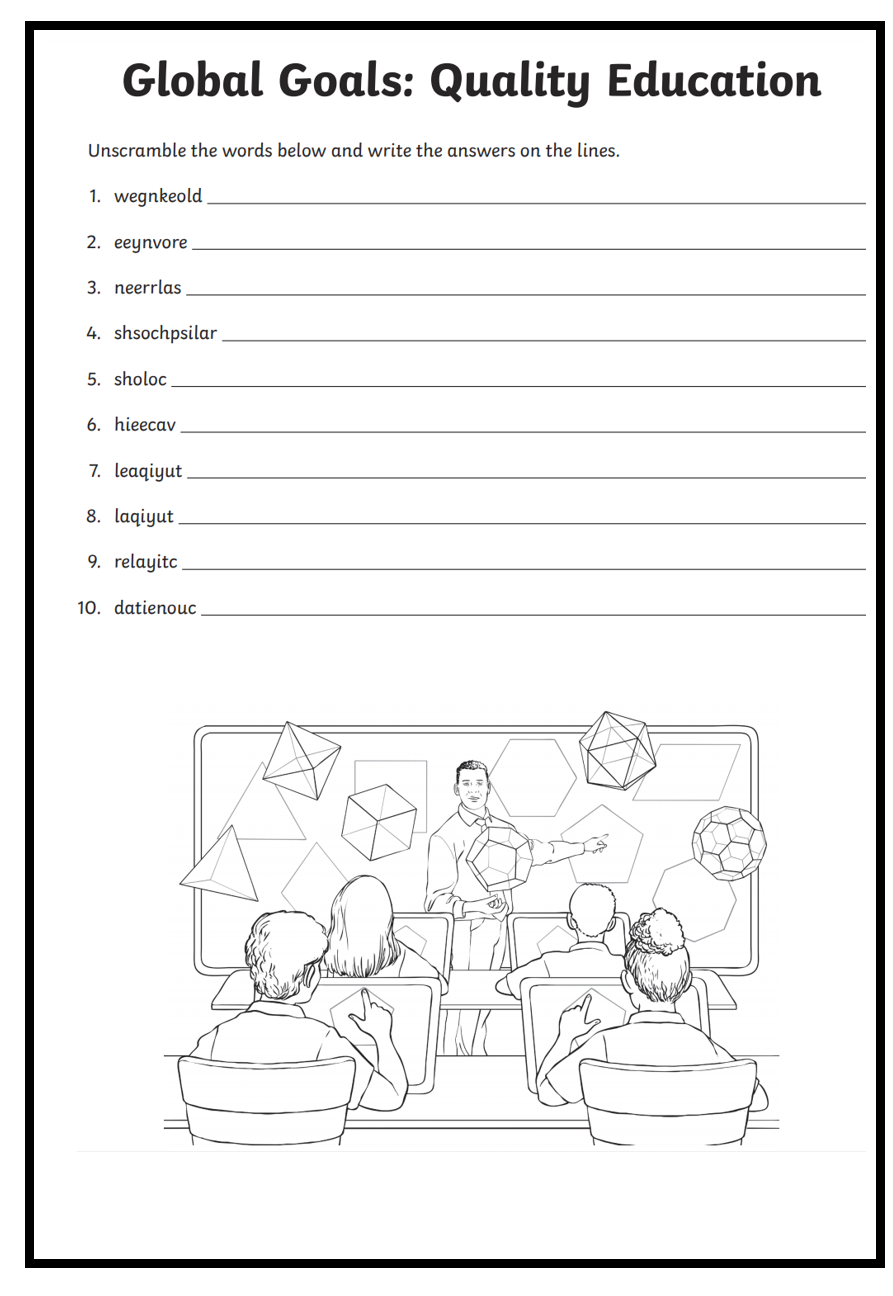 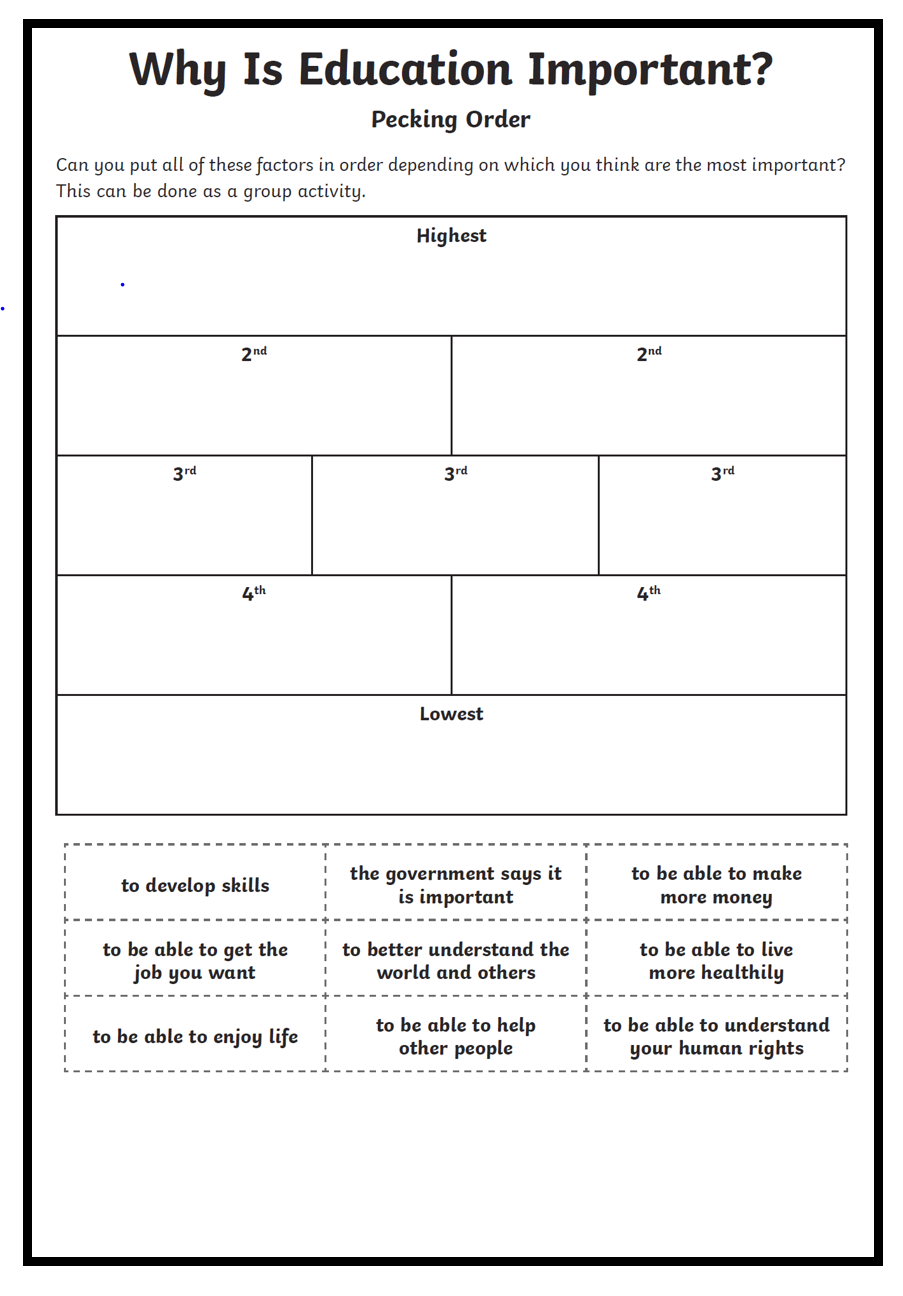 Topic 2: Learn about natural resources including agricultural and geological resourcesActivity 1What are natural resources? Make a listActivity 2What are agricultural resources?Make a listActivity 3What are geological resources?Make a listActivity 4What natural resources do you use in your everyday life?Complete the chart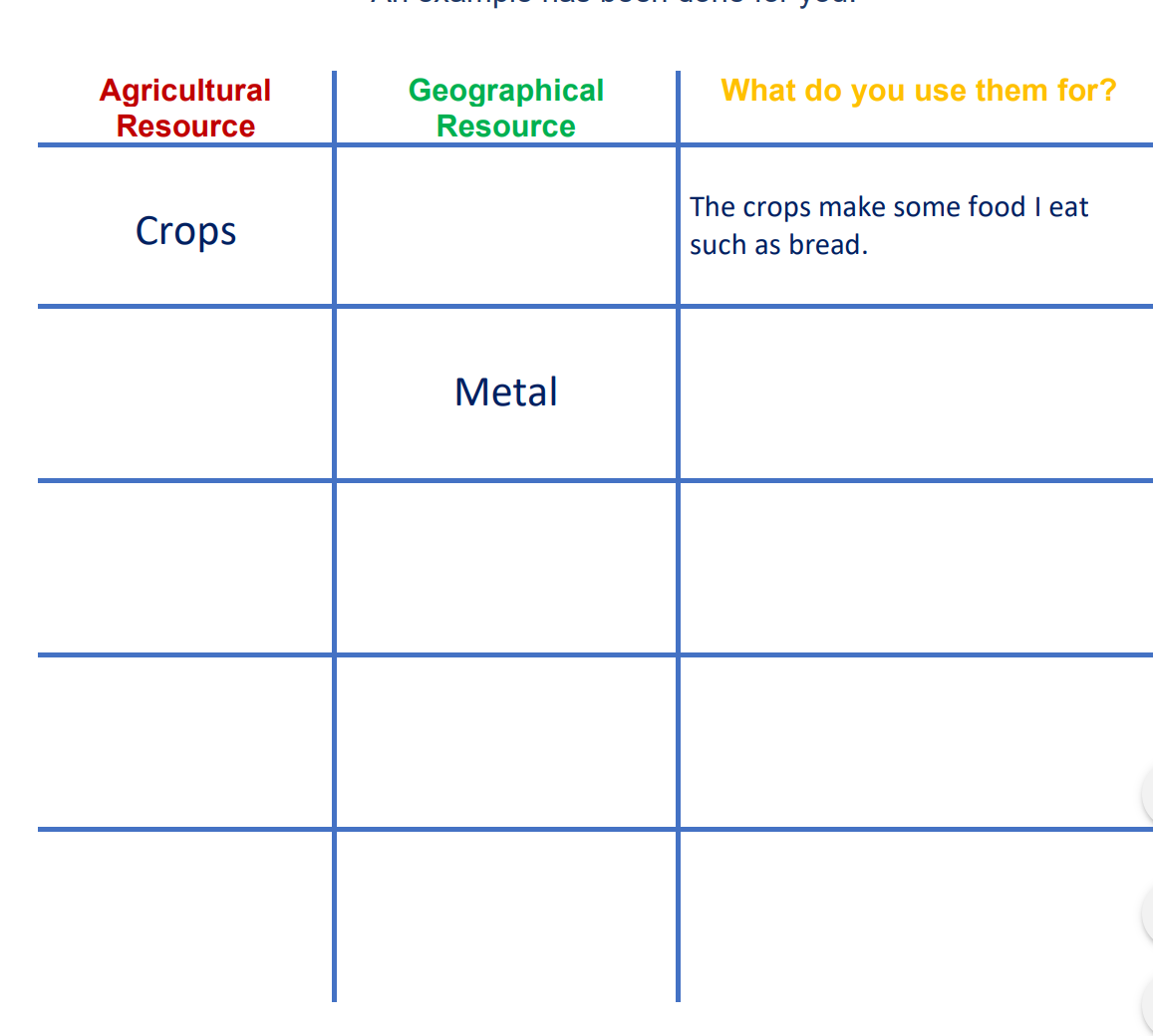 